Publicado en Barcelona el 21/12/2021 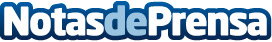 El centro de estética y de belleza ideal, según calysta.esAlisarse el cabello, hacerse tratamientos o depilarse, sin duda, es una de las costumbres más divertidas de toda mujer, incluso de algunos hombres porque hoy en día, la depilación se aplica tanto para mujeres como también para el público masculinoDatos de contacto:Alvaro Lopez629456410Nota de prensa publicada en: https://www.notasdeprensa.es/el-centro-de-estetica-y-de-belleza-ideal-segun Categorias: Moda Sociedad Cataluña Medicina alternativa Belleza http://www.notasdeprensa.es